ΕΝΤΥΠΟ ΠΑΡΑΔΟΣΗΣ ΠΤΥΧΙΑΚΗΣ ΕΡΓΑΣΙΑΣΤΙΤΛΟΣ ΠΤΥΧΙΑΚΗΣ ΕΡΓΑΣΙΑΣ :TITLE OF GRADUATION PROJECT:ΗΜΕΡΟΜΗΝΙΑ ΑΝΑΘΕΣΗΣ:		 DATE OF ASSIGNMENT:ΗΜΕΡΟΜΗΝΙΑ ΠΑΡΑΔΟΣΗΣ:		 DATE OF SUBMISSION:																	ΗΜΕΡΟΜΗΝΙΑ ΕΞΕΤΑΣΗΣ:                       DATE OF EXAMINATION:ΥΠΕΥΘΥΝΟΣ ΚΑΘΗΓΗΤΗΣ:		 SUPERVISOR:ΣΠΟΥΔΑΣΤΕΣ:			Α.Μ.	STUDENTS: 				R.N.1.  						1.2.  						2.3.						3.ΕΚΠΑΙΔΕΥΤΙΚΟΙ ΣΥΝΕΝΤΕΥΞΕΩΣ	BOARD OF  EXAMINERS1.						1.2.						2.3.						3.ΠΑΡΑΤΗΡΗΣΕΙΣ				REMARKSΑΞΙΟΛΟΓΗΣΗ:				EVALUATION: 1ος ΕΚΠΑΙΔΕΥΤΙΚΟΣ		2ος ΕΚΠΑΙΔΕΥΤΙΚΟΣ		3ος ΕΚΠΑΙΔΕΥΤΙΚΟΣ	Αριθμητικά    Ολογράφως 		Αριθμητικά    Ολογράφως		Αριθμητικά    Ολογράφως	ΓΕΝΙΚΟΣ ΒΑΘΜΟΣ:			FINAL GRADE:                                                         Αριθμητικά    Ολογράφως 				Αριθμητικά    ΟλογράφωςΥΠΟΓΡΑΦΗ:					SIGNATURE:1ος ΕΚΠΑΙΔΕΥΤΙΚΟΣ		2ος ΕΚΠΑΙΔΕΥΤΙΚΟΣ		3ος ΕΚΠΑΙΔΕΥΤΙΚΟΣ                                                                              ΣΧΟΛΗ ΓΕΩΠΟΝΙΚΩΝ ΕΠΙΣΤΗΜΩΝ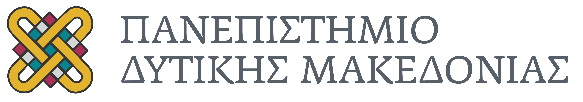 ΤΜΗΜΑ ΓΕΩΠΟΝΙΑΣΦλώρινα,Αριθμ.Πρωτ.: Ταχ. Δ/νση: Τέρμα Κοντοπούλου, Φλώρινα Τ.Κ. 53100Τηλέφωνο: 23850-54610, 2385054620